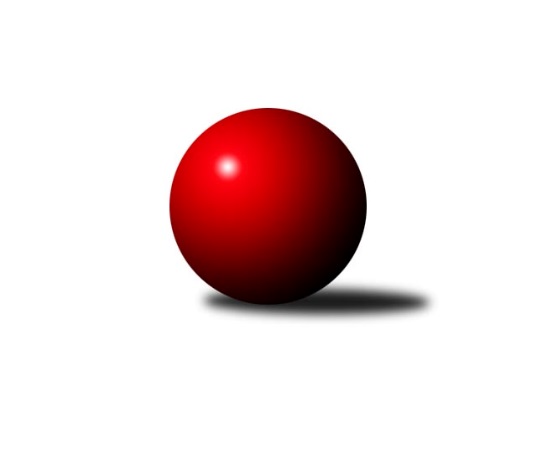 Č.9Ročník 2021/2022	23.5.2024 1. KLZ 2021/2022Statistika 9. kolaTabulka družstev:		družstvo	záp	výh	rem	proh	skore	sety	průměr	body	plné	dorážka	chyby	1.	KK Slovan Rosice	7	7	0	0	49.0 : 7.0 	(114.5 : 53.5)	3444	14	2271	1173	13.6	2.	SKK Náchod	9	6	0	3	51.0 : 21.0 	(141.5 : 74.5)	3394	12	2241	1153	18.7	3.	SKK Rokycany	7	5	0	2	35.0 : 21.0 	(91.5 : 76.5)	3325	10	2213	1111	24.9	4.	TJ Spartak Přerov	8	5	0	3	35.0 : 29.0 	(98.5 : 93.5)	3290	10	2215	1075	32.1	5.	KK Slavia Praha	7	4	0	3	31.0 : 25.0 	(81.5 : 86.5)	3438	8	2260	1178	21.3	6.	KK Jihlava	9	3	1	5	28.5 : 43.5 	(87.0 : 129.0)	3216	7	2181	1035	38.9	7.	TJ Valašské Meziříčí	9	3	0	6	27.0 : 45.0 	(97.0 : 119.0)	3262	6	2214	1048	31.6	8.	KC Zlín	7	2	1	4	23.0 : 33.0 	(82.0 : 86.0)	3268	5	2228	1040	33	9.	KK Konstruktiva Praha	8	2	0	6	19.5 : 44.5 	(72.0 : 120.0)	3223	4	2202	1021	36.5	10.	KK Blansko	7	1	0	6	13.0 : 43.0 	(70.5 : 97.5)	3250	2	2196	1054	30.3Tabulka doma:		družstvo	záp	výh	rem	proh	skore	sety	průměr	body	maximum	minimum	1.	KK Slovan Rosice	4	4	0	0	29.0 : 3.0 	(68.5 : 27.5)	3440	8	3538	3390	2.	SKK Náchod	5	4	0	1	33.0 : 7.0 	(84.5 : 35.5)	3511	8	3561	3472	3.	KK Slavia Praha	5	3	0	2	26.0 : 14.0 	(66.5 : 53.5)	3444	6	3560	3355	4.	TJ Spartak Přerov	3	2	0	1	13.5 : 10.5 	(38.0 : 34.0)	3275	4	3302	3233	5.	SKK Rokycany	3	2	0	1	13.0 : 11.0 	(37.5 : 34.5)	3441	4	3504	3391	6.	KK Jihlava	4	2	0	2	16.5 : 15.5 	(43.5 : 52.5)	3205	4	3284	3120	7.	TJ Valašské Meziříčí	5	2	0	3	16.0 : 24.0 	(51.5 : 68.5)	3262	4	3338	3194	8.	KC Zlín	3	1	1	1	13.0 : 11.0 	(40.0 : 32.0)	3223	3	3290	3172	9.	KK Konstruktiva Praha	3	1	0	2	7.0 : 17.0 	(26.0 : 46.0)	3210	2	3241	3184	10.	KK Blansko	4	1	0	3	12.0 : 20.0 	(45.5 : 50.5)	3234	2	3324	3162Tabulka venku:		družstvo	záp	výh	rem	proh	skore	sety	průměr	body	maximum	minimum	1.	KK Slovan Rosice	3	3	0	0	20.0 : 4.0 	(46.0 : 26.0)	3445	6	3528	3366	2.	SKK Rokycany	4	3	0	1	22.0 : 10.0 	(54.0 : 42.0)	3296	6	3330	3260	3.	TJ Spartak Přerov	5	3	0	2	21.5 : 18.5 	(60.5 : 59.5)	3293	6	3449	3134	4.	SKK Náchod	4	2	0	2	18.0 : 14.0 	(57.0 : 39.0)	3365	4	3447	3286	5.	KK Jihlava	5	1	1	3	12.0 : 28.0 	(43.5 : 76.5)	3218	3	3370	3142	6.	KK Slavia Praha	2	1	0	1	5.0 : 11.0 	(15.0 : 33.0)	3435	2	3527	3342	7.	TJ Valašské Meziříčí	4	1	0	3	11.0 : 21.0 	(45.5 : 50.5)	3262	2	3301	3222	8.	KC Zlín	4	1	0	3	10.0 : 22.0 	(42.0 : 54.0)	3279	2	3427	3177	9.	KK Konstruktiva Praha	5	1	0	4	12.5 : 27.5 	(46.0 : 74.0)	3225	2	3302	3131	10.	KK Blansko	3	0	0	3	1.0 : 23.0 	(25.0 : 47.0)	3255	0	3351	3141Tabulka podzimní části:		družstvo	záp	výh	rem	proh	skore	sety	průměr	body	doma	venku	1.	KK Slovan Rosice	7	7	0	0	49.0 : 7.0 	(114.5 : 53.5)	3444	14 	4 	0 	0 	3 	0 	0	2.	SKK Náchod	9	6	0	3	51.0 : 21.0 	(141.5 : 74.5)	3394	12 	4 	0 	1 	2 	0 	2	3.	SKK Rokycany	7	5	0	2	35.0 : 21.0 	(91.5 : 76.5)	3325	10 	2 	0 	1 	3 	0 	1	4.	TJ Spartak Přerov	8	5	0	3	35.0 : 29.0 	(98.5 : 93.5)	3290	10 	2 	0 	1 	3 	0 	2	5.	KK Slavia Praha	7	4	0	3	31.0 : 25.0 	(81.5 : 86.5)	3438	8 	3 	0 	2 	1 	0 	1	6.	KK Jihlava	9	3	1	5	28.5 : 43.5 	(87.0 : 129.0)	3216	7 	2 	0 	2 	1 	1 	3	7.	TJ Valašské Meziříčí	9	3	0	6	27.0 : 45.0 	(97.0 : 119.0)	3262	6 	2 	0 	3 	1 	0 	3	8.	KC Zlín	7	2	1	4	23.0 : 33.0 	(82.0 : 86.0)	3268	5 	1 	1 	1 	1 	0 	3	9.	KK Konstruktiva Praha	8	2	0	6	19.5 : 44.5 	(72.0 : 120.0)	3223	4 	1 	0 	2 	1 	0 	4	10.	KK Blansko	7	1	0	6	13.0 : 43.0 	(70.5 : 97.5)	3250	2 	1 	0 	3 	0 	0 	3Tabulka jarní části:		družstvo	záp	výh	rem	proh	skore	sety	průměr	body	doma	venku	1.	KK Slavia Praha	0	0	0	0	0.0 : 0.0 	(0.0 : 0.0)	0	0 	0 	0 	0 	0 	0 	0 	2.	KK Konstruktiva Praha	0	0	0	0	0.0 : 0.0 	(0.0 : 0.0)	0	0 	0 	0 	0 	0 	0 	0 	3.	KC Zlín	0	0	0	0	0.0 : 0.0 	(0.0 : 0.0)	0	0 	0 	0 	0 	0 	0 	0 	4.	KK Jihlava	0	0	0	0	0.0 : 0.0 	(0.0 : 0.0)	0	0 	0 	0 	0 	0 	0 	0 	5.	SKK Náchod	0	0	0	0	0.0 : 0.0 	(0.0 : 0.0)	0	0 	0 	0 	0 	0 	0 	0 	6.	SKK Rokycany	0	0	0	0	0.0 : 0.0 	(0.0 : 0.0)	0	0 	0 	0 	0 	0 	0 	0 	7.	KK Blansko	0	0	0	0	0.0 : 0.0 	(0.0 : 0.0)	0	0 	0 	0 	0 	0 	0 	0 	8.	TJ Valašské Meziříčí	0	0	0	0	0.0 : 0.0 	(0.0 : 0.0)	0	0 	0 	0 	0 	0 	0 	0 	9.	TJ Spartak Přerov	0	0	0	0	0.0 : 0.0 	(0.0 : 0.0)	0	0 	0 	0 	0 	0 	0 	0 	10.	KK Slovan Rosice	0	0	0	0	0.0 : 0.0 	(0.0 : 0.0)	0	0 	0 	0 	0 	0 	0 	0 Zisk bodů pro družstvo:		jméno hráče	družstvo	body	zápasy	v %	dílčí body	sety	v %	1.	Martina Hrdinová 	SKK Náchod 	8	/	9	(89%)	26	/	36	(72%)	2.	Natálie Topičová 	KK Slovan Rosice 	7	/	7	(100%)	22	/	28	(79%)	3.	Nikola Tatoušková 	KK Slovan Rosice 	6	/	7	(86%)	24	/	28	(86%)	4.	Helena Gruszková 	KK Slavia Praha 	6	/	7	(86%)	16.5	/	28	(59%)	5.	Nina Brožková 	SKK Náchod 	6	/	7	(86%)	16	/	28	(57%)	6.	Kateřina Majerová 	SKK Náchod 	6	/	8	(75%)	22	/	32	(69%)	7.	Jana Braunová 	KK Jihlava 	6	/	9	(67%)	18.5	/	36	(51%)	8.	Simona Koutníková 	SKK Rokycany 	5	/	5	(100%)	16.5	/	20	(83%)	9.	Alena Kantnerová 	KK Slovan Rosice 	5	/	6	(83%)	18.5	/	24	(77%)	10.	Kateřina Fajdeková 	TJ Spartak Přerov 	5	/	6	(83%)	14.5	/	24	(60%)	11.	Markéta Vlčková 	TJ Valašské Meziříčí 	5	/	7	(71%)	20	/	28	(71%)	12.	Olga Hejhalová 	KK Slavia Praha 	5	/	7	(71%)	20	/	28	(71%)	13.	Nikola Portyšová 	SKK Náchod 	5	/	8	(63%)	20	/	32	(63%)	14.	Monika Pavelková 	TJ Spartak Přerov 	4.5	/	8	(56%)	17	/	32	(53%)	15.	Andrea Axmanová 	KK Slovan Rosice 	4	/	4	(100%)	10	/	16	(63%)	16.	Anna Štraufová 	KK Slovan Rosice 	4	/	5	(80%)	14.5	/	20	(73%)	17.	Šárka Majerová 	SKK Náchod 	4	/	5	(80%)	14.5	/	20	(73%)	18.	Aneta Cvejnová 	SKK Náchod 	4	/	6	(67%)	17.5	/	24	(73%)	19.	Šárka Nováková 	TJ Spartak Přerov 	4	/	6	(67%)	14.5	/	24	(60%)	20.	Linda Lidman 	SKK Rokycany 	4	/	6	(67%)	13	/	24	(54%)	21.	Lenka Findejsová 	SKK Rokycany 	4	/	6	(67%)	13	/	24	(54%)	22.	Lucie Vaverková 	KK Slovan Rosice 	4	/	6	(67%)	12.5	/	24	(52%)	23.	Lucie Nevřivová 	KK Blansko  	4	/	7	(57%)	18	/	28	(64%)	24.	Michaela Bagári 	KC Zlín 	4	/	7	(57%)	17	/	28	(61%)	25.	Zuzana Machalová 	TJ Spartak Přerov 	4	/	8	(50%)	17	/	32	(53%)	26.	Dana Uhříková 	TJ Valašské Meziříčí 	4	/	8	(50%)	17	/	32	(53%)	27.	Klára Tobolová 	TJ Valašské Meziříčí 	4	/	8	(50%)	15	/	32	(47%)	28.	Nikola Tobolová 	TJ Valašské Meziříčí 	4	/	9	(44%)	16.5	/	36	(46%)	29.	Karolína Derahová 	KK Jihlava 	3.5	/	7	(50%)	15	/	28	(54%)	30.	Vlasta Kohoutová 	KK Slavia Praha 	3.5	/	7	(50%)	13	/	28	(46%)	31.	Bohdana Jankových 	KC Zlín 	3	/	4	(75%)	11	/	16	(69%)	32.	Kamila Jirsová 	KK Jihlava 	3	/	4	(75%)	9.5	/	16	(59%)	33.	Barbora Janyšková 	SKK Rokycany 	3	/	4	(75%)	8	/	16	(50%)	34.	Naděžda Dobešová 	KK Slovan Rosice 	3	/	4	(75%)	8	/	16	(50%)	35.	Terezie Krákorová 	SKK Rokycany 	3	/	5	(60%)	12.5	/	20	(63%)	36.	Michaela Provazníková 	SKK Rokycany 	3	/	5	(60%)	12	/	20	(60%)	37.	Petra Najmanová 	KK Konstruktiva Praha  	3	/	5	(60%)	8	/	20	(40%)	38.	Michaela Matlachová 	KC Zlín 	3	/	6	(50%)	13.5	/	24	(56%)	39.	Eliška Boučková 	SKK Náchod 	3	/	6	(50%)	11.5	/	24	(48%)	40.	Edita Koblížková 	KK Konstruktiva Praha  	3	/	7	(43%)	14	/	28	(50%)	41.	Lenka Concepción 	KK Jihlava 	3	/	7	(43%)	14	/	28	(50%)	42.	Vladimíra Malinská 	KK Slavia Praha 	3	/	7	(43%)	11	/	28	(39%)	43.	Jana Čiháková 	KK Konstruktiva Praha  	3	/	8	(38%)	14.5	/	32	(45%)	44.	Martina Janyšková 	TJ Spartak Přerov 	2.5	/	5	(50%)	8	/	20	(40%)	45.	Michaela Kučerová 	KK Slavia Praha 	2.5	/	7	(36%)	9	/	28	(32%)	46.	Karoline Utikalová 	SKK Rokycany 	2	/	2	(100%)	5.5	/	8	(69%)	47.	Petra Šustková 	KC Zlín 	2	/	3	(67%)	7	/	12	(58%)	48.	Marie Olejníková 	TJ Valašské Meziříčí 	2	/	4	(50%)	7	/	16	(44%)	49.	Šárka Dvořáková 	KK Jihlava 	2	/	4	(50%)	7	/	16	(44%)	50.	Natálie Trochtová 	KC Zlín 	2	/	5	(40%)	8	/	20	(40%)	51.	Dita Trochtová 	KC Zlín 	2	/	5	(40%)	7.5	/	20	(38%)	52.	Martina Starecki 	KK Konstruktiva Praha  	2	/	5	(40%)	7	/	20	(35%)	53.	Martina Zimáková 	KC Zlín 	2	/	6	(33%)	12	/	24	(50%)	54.	Anna Mašlaňová 	TJ Spartak Přerov 	2	/	6	(33%)	11	/	24	(46%)	55.	Šárka Marková 	KK Slavia Praha 	2	/	6	(33%)	9	/	24	(38%)	56.	Michaela Beňová 	TJ Spartak Přerov 	2	/	7	(29%)	13.5	/	28	(48%)	57.	Dana Musilová 	KK Blansko  	2	/	7	(29%)	12	/	28	(43%)	58.	Eva Wendl 	KK Blansko  	2	/	7	(29%)	11.5	/	28	(41%)	59.	Zdeňka Ševčíková 	KK Blansko  	2	/	7	(29%)	11	/	28	(39%)	60.	Marie Chlumská 	KK Konstruktiva Praha  	2	/	8	(25%)	12.5	/	32	(39%)	61.	Naděžda Novotná 	KK Konstruktiva Praha  	1.5	/	6	(25%)	9	/	24	(38%)	62.	Ivana Kaanová 	KK Slavia Praha 	1	/	1	(100%)	3	/	4	(75%)	63.	Aneta Ondovčáková 	KK Slovan Rosice 	1	/	1	(100%)	2	/	4	(50%)	64.	Tereza Chlumská 	KK Konstruktiva Praha  	1	/	1	(100%)	2	/	4	(50%)	65.	Šárka Vacková 	KK Jihlava 	1	/	2	(50%)	2	/	8	(25%)	66.	Martina Melchertová 	KK Jihlava 	1	/	3	(33%)	3	/	12	(25%)	67.	Adriana Svobodová 	KC Zlín 	1	/	4	(25%)	5	/	16	(31%)	68.	Veronika Horková 	SKK Rokycany 	1	/	4	(25%)	5	/	16	(31%)	69.	Lenka Kalová st.	KK Blansko  	1	/	4	(25%)	5	/	16	(31%)	70.	Lucie Šťastná 	TJ Valašské Meziříčí 	1	/	6	(17%)	6	/	24	(25%)	71.	Kristýna Pavelková 	TJ Valašské Meziříčí 	1	/	7	(14%)	11.5	/	28	(41%)	72.	Eva Rosendorfská 	KK Jihlava 	1	/	7	(14%)	8	/	28	(29%)	73.	Emilie Somolíková 	KK Konstruktiva Praha  	0	/	1	(0%)	1	/	4	(25%)	74.	Ivana Marančáková 	TJ Valašské Meziříčí 	0	/	1	(0%)	0	/	4	(0%)	75.	Daniela Pochylová 	SKK Rokycany 	0	/	1	(0%)	0	/	4	(0%)	76.	Pavla Žádníková 	KC Zlín 	0	/	1	(0%)	0	/	4	(0%)	77.	Stanislava Ovšáková 	TJ Valašské Meziříčí 	0	/	2	(0%)	3	/	8	(38%)	78.	Simona Matulová 	KK Jihlava 	0	/	2	(0%)	2	/	8	(25%)	79.	Natálie Součková 	KK Blansko  	0	/	3	(0%)	3	/	12	(25%)	80.	Petra Dočkalová 	KK Jihlava 	0	/	4	(0%)	4	/	16	(25%)	81.	Hana Kovářová 	KK Konstruktiva Praha  	0	/	4	(0%)	4	/	16	(25%)	82.	Helena Daňková 	KK Blansko  	0	/	5	(0%)	8	/	20	(40%)Průměry na kuželnách:		kuželna	průměr	plné	dorážka	chyby	výkon na hráče	1.	SKK Nachod, 1-4	3417	2258	1159	23.0	(569.7)	2.	SK Žižkov Praha, 1-4	3404	2279	1124	25.9	(567.4)	3.	SKK Rokycany, 1-4	3403	2258	1144	23.4	(567.2)	4.	KK Slovan Rosice, 1-4	3358	2235	1122	21.6	(559.7)	5.	TJ Valašské Meziříčí, 1-4	3293	2213	1080	29.2	(549.0)	6.	KK Blansko, 1-6	3291	2217	1074	26.9	(548.6)	7.	KK Konstruktiva Praha, 2-5	3255	2183	1072	29.5	(542.6)	8.	KC Zlín, 1-4	3229	2195	1033	35.5	(538.2)	9.	KK PSJ Jihlava, 1-4	3219	2185	1033	35.0	(536.6)	10.	TJ Spartak Přerov, 1-6	3208	2160	1048	30.3	(534.8)Nejlepší výkony na kuželnách:SKK Nachod, 1-4SKK Náchod	3561	1. kolo	Olga Hejhalová 	KK Slavia Praha	637	3. koloSKK Náchod	3537	5. kolo	Aneta Cvejnová 	SKK Náchod	628	1. koloKK Slavia Praha	3527	3. kolo	Nikola Portyšová 	SKK Náchod	621	5. koloSKK Náchod	3496	3. kolo	Helena Gruszková 	KK Slavia Praha	614	3. koloSKK Náchod	3488	8. kolo	Martina Hrdinová 	SKK Náchod	609	8. koloSKK Náchod	3472	6. kolo	Vladimíra Malinská 	KK Slavia Praha	607	3. koloTJ Spartak Přerov	3363	8. kolo	Eliška Boučková 	SKK Náchod	606	1. koloKK Blansko 	3274	6. kolo	Martina Hrdinová 	SKK Náchod	601	1. koloKC Zlín	3249	5. kolo	Aneta Cvejnová 	SKK Náchod	600	8. koloKK Jihlava	3212	1. kolo	Nikola Portyšová 	SKK Náchod	599	6. koloSK Žižkov Praha, 1-4KK Slavia Praha	3560	4. kolo	Olga Hejhalová 	KK Slavia Praha	659	2. koloKK Slavia Praha	3483	2. kolo	Olga Hejhalová 	KK Slavia Praha	639	8. koloKK Slavia Praha	3453	1. kolo	Olga Hejhalová 	KK Slavia Praha	635	4. koloTJ Spartak Přerov	3449	6. kolo	Jana Braunová 	KK Jihlava	626	8. koloKC Zlín	3427	1. kolo	Olga Hejhalová 	KK Slavia Praha	621	1. koloKK Slavia Praha	3371	6. kolo	Šárka Nováková 	TJ Spartak Přerov	619	6. koloKK Jihlava	3370	8. kolo	Helena Gruszková 	KK Slavia Praha	617	1. koloKK Slavia Praha	3355	8. kolo	Michaela Bagári 	KC Zlín	609	1. koloKK Blansko 	3351	4. kolo	Vlasta Kohoutová 	KK Slavia Praha	609	4. koloTJ Valašské Meziříčí	3222	2. kolo	Anna Mašlaňová 	TJ Spartak Přerov	603	6. koloSKK Rokycany, 1-4SKK Rokycany	3504	2. kolo	Simona Koutníková 	SKK Rokycany	626	2. koloSKK Náchod	3447	2. kolo	Barbora Janyšková 	SKK Rokycany	616	2. koloKK Slovan Rosice	3442	4. kolo	Martina Hrdinová 	SKK Náchod	611	2. koloSKK Rokycany	3427	6. kolo	Lucie Vaverková 	KK Slovan Rosice	608	4. koloSKK Rokycany	3391	4. kolo	Veronika Horková 	SKK Rokycany	602	4. koloKK Slavia Praha	3379	9. kolo	Nikola Tatoušková 	KK Slovan Rosice	602	4. koloSKK Rokycany	3332	9. kolo	Linda Lidman 	SKK Rokycany	598	4. koloKK Konstruktiva Praha 	3302	6. kolo	Veronika Horková 	SKK Rokycany	597	6. kolo		. kolo	Terezie Krákorová 	SKK Rokycany	595	6. kolo		. kolo	Jana Čiháková 	KK Konstruktiva Praha 	589	6. koloKK Slovan Rosice, 1-4KK Slovan Rosice	3538	5. kolo	Nikola Tatoušková 	KK Slovan Rosice	650	5. koloKK Slovan Rosice	3506	9. kolo	Natálie Topičová 	KK Slovan Rosice	643	7. koloKK Slovan Rosice	3418	3. kolo	Olga Hejhalová 	KK Slavia Praha	616	5. koloKK Slovan Rosice	3413	7. kolo	Nikola Tatoušková 	KK Slovan Rosice	605	3. koloSKK Náchod	3402	7. kolo	Kateřina Majerová 	SKK Náchod	603	7. koloKK Slovan Rosice	3390	1. kolo	Nikola Tatoušková 	KK Slovan Rosice	601	9. koloKK Slavia Praha	3342	5. kolo	Natálie Topičová 	KK Slovan Rosice	601	3. koloKC Zlín	3296	9. kolo	Natálie Topičová 	KK Slovan Rosice	598	1. koloKK Jihlava	3142	3. kolo	Nikola Tatoušková 	KK Slovan Rosice	597	7. koloTJ Spartak Přerov	3134	1. kolo	Nikola Tatoušková 	KK Slovan Rosice	596	1. koloTJ Valašské Meziříčí, 1-4KK Slovan Rosice	3528	6. kolo	Nikola Tatoušková 	KK Slovan Rosice	646	6. koloTJ Valašské Meziříčí	3338	8. kolo	Martina Zimáková 	KC Zlín	608	3. koloSKK Náchod	3324	4. kolo	Alena Kantnerová 	KK Slovan Rosice	602	6. koloTJ Valašské Meziříčí	3306	6. kolo	Naděžda Dobešová 	KK Slovan Rosice	597	6. koloTJ Valašské Meziříčí	3266	1. kolo	Kristýna Pavelková 	TJ Valašské Meziříčí	592	3. koloKC Zlín	3262	3. kolo	Kristýna Pavelková 	TJ Valašské Meziříčí	584	6. koloSKK Rokycany	3260	1. kolo	Klára Tobolová 	TJ Valašské Meziříčí	583	8. koloKK Konstruktiva Praha 	3253	8. kolo	Marie Chlumská 	KK Konstruktiva Praha 	582	8. koloTJ Valašské Meziříčí	3207	3. kolo	Martina Hrdinová 	SKK Náchod	581	4. koloTJ Valašské Meziříčí	3194	4. kolo	Markéta Vlčková 	TJ Valašské Meziříčí	576	3. koloKK Blansko, 1-6KK Slovan Rosice	3633	8. kolo	Nikola Tatoušková 	KK Slovan Rosice	661	8. koloSKK Rokycany	3330	3. kolo	Natálie Topičová 	KK Slovan Rosice	612	8. koloKK Blansko 	3324	7. kolo	Naděžda Dobešová 	KK Slovan Rosice	611	8. koloTJ Valašské Meziříčí	3301	5. kolo	Lucie Vaverková 	KK Slovan Rosice	587	8. koloKK Konstruktiva Praha 	3292	1. kolo	Anna Štraufová 	KK Slovan Rosice	585	8. koloKK Blansko 	3260	1. kolo	Markéta Vlčková 	TJ Valašské Meziříčí	581	5. koloKK Blansko 	3248	8. kolo	Alena Kantnerová 	KK Slovan Rosice	577	8. koloKK Blansko 	3189	3. kolo	Dana Musilová 	KK Blansko 	576	7. koloKC Zlín	3177	7. kolo	Zdeňka Ševčíková 	KK Blansko 	576	1. koloKK Blansko 	3162	5. kolo	Nikola Tobolová 	TJ Valašské Meziříčí	576	5. koloKK Konstruktiva Praha, 2-5KK Slavia Praha	3383	7. kolo	Olga Hejhalová 	KK Slavia Praha	620	7. koloKK Slovan Rosice	3366	2. kolo	Natálie Topičová 	KK Slovan Rosice	587	2. koloSKK Náchod	3286	9. kolo	Petra Najmanová 	KK Konstruktiva Praha 	587	2. koloKK Konstruktiva Praha 	3241	5. kolo	Vlasta Kohoutová 	KK Slavia Praha	578	7. koloKK Konstruktiva Praha 	3229	7. kolo	Naděžda Novotná 	KK Konstruktiva Praha 	575	7. koloKK Konstruktiva Praha 	3205	2. kolo	Alena Kantnerová 	KK Slovan Rosice	573	2. koloKK Konstruktiva Praha 	3184	9. kolo	Karolína Derahová 	KK Jihlava	572	5. koloKK Jihlava	3152	5. kolo	Ivana Kaanová 	KK Slavia Praha	570	7. kolo		. kolo	Lucie Vaverková 	KK Slovan Rosice	567	2. kolo		. kolo	Kateřina Majerová 	SKK Náchod	565	9. koloKC Zlín, 1-4SKK Rokycany	3352	8. kolo	Terezie Krákorová 	SKK Rokycany	595	8. koloKC Zlín	3290	4. kolo	Adriana Svobodová 	KC Zlín	592	8. koloTJ Spartak Přerov	3260	2. kolo	Šárka Nováková 	TJ Spartak Přerov	581	2. koloKK Jihlava	3215	6. kolo	Simona Koutníková 	SKK Rokycany	577	8. koloKC Zlín	3206	6. kolo	Jana Braunová 	KK Jihlava	573	6. koloKC Zlín	3188	8. kolo	Michaela Bagári 	KC Zlín	572	4. koloKC Zlín	3172	2. kolo	Adriana Svobodová 	KC Zlín	570	6. koloKK Konstruktiva Praha 	3149	4. kolo	Martina Janyšková 	TJ Spartak Přerov	568	2. kolo		. kolo	Michaela Matlachová 	KC Zlín	567	2. kolo		. kolo	Karolína Derahová 	KK Jihlava	566	6. koloKK PSJ Jihlava, 1-4KK Jihlava	3284	9. kolo	Nikola Tobolová 	TJ Valašské Meziříčí	596	9. koloTJ Valašské Meziříčí	3271	9. kolo	Lenka Concepción 	KK Jihlava	584	2. koloSKK Rokycany	3269	7. kolo	Karolína Derahová 	KK Jihlava	582	9. koloKK Jihlava	3265	7. kolo	Šárka Nováková 	TJ Spartak Přerov	576	4. koloTJ Spartak Přerov	3258	4. kolo	Jana Braunová 	KK Jihlava	576	9. koloKK Jihlava	3150	2. kolo	Linda Lidman 	SKK Rokycany	575	7. koloKK Blansko 	3141	2. kolo	Klára Tobolová 	TJ Valašské Meziříčí	574	9. koloKK Jihlava	3120	4. kolo	Eva Wendl 	KK Blansko 	572	2. kolo		. kolo	Karolína Derahová 	KK Jihlava	565	7. kolo		. kolo	Jana Braunová 	KK Jihlava	561	7. koloTJ Spartak Přerov, 1-6SKK Rokycany	3324	5. kolo	Linda Lidman 	SKK Rokycany	589	5. koloTJ Spartak Přerov	3302	3. kolo	Zuzana Machalová 	TJ Spartak Přerov	589	7. koloTJ Spartak Přerov	3289	7. kolo	Markéta Vlčková 	TJ Valašské Meziříčí	583	7. koloTJ Valašské Meziříčí	3255	7. kolo	Kateřina Fajdeková 	TJ Spartak Přerov	574	7. koloTJ Spartak Přerov	3233	5. kolo	Simona Koutníková 	SKK Rokycany	565	5. koloKK Blansko 	3213	9. kolo	Michaela Beňová 	TJ Spartak Přerov	564	3. koloKK Konstruktiva Praha 	3131	3. kolo	Barbora Janyšková 	SKK Rokycany	560	5. koloTJ Spartak Přerov	2924	9. kolo	Edita Koblížková 	KK Konstruktiva Praha 	558	3. kolo		. kolo	Kateřina Fajdeková 	TJ Spartak Přerov	558	3. kolo		. kolo	Natálie Součková 	KK Blansko 	555	9. koloČetnost výsledků:	8.0 : 0.0	7x	7.0 : 1.0	5x	6.5 : 1.5	1x	6.0 : 2.0	5x	5.0 : 3.0	5x	4.0 : 4.0	1x	3.0 : 5.0	6x	2.0 : 6.0	7x	1.5 : 6.5	1x	1.0 : 7.0	5x	0.0 : 8.0	2x